TARIQUE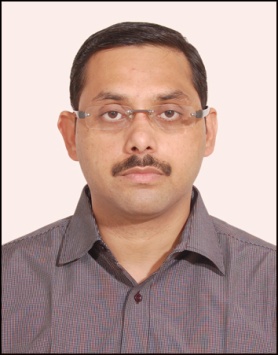 TARIQUE.292108@2freemail.com  Career Objectives:     Like to hold a responsible position in Customer Relations and to utilize the best 		          of my skills in an organization that offers Professional growth while being                                       innovative and flexible.  Academic Qualification: Other Qualification:Certificate in Information Technology Application (Modules Covered - Fundamental, MSDOS,  Windows 98 and MS Word 2000. Excel and Visual Foxpro) From Howrah Youth Computer Training Centre, Howrah Maidan, HowrahWork Experience:Languages known:  Year Exam Institute Division 1997MadhyamikSalkia Shree Mishra Vidyalaya2nd Division1999 H.S Shibpur Dinobandhu InstitutionPass 2004B.AUniversity of CalcuttaPassCompany-Tarapore & CompanyDesignation-Admin ExecutiveDuration-From: 13th Jan 2015To:      05th Nov 2015Job Profile:Managing the day-to-day operations of the office.Organizing and maintaining files and records.Answer telephones of the clients and also relay messages to appropriate recipients.Manage inventory of office supplies and assist in        organizing  office activities.Scan incoming mail for recipient information.Assist in preparing records/ reports.Perform document photocopying and paperwork       distribution tasks, mailing , filing, word processing, internet.Conduct research, collect and analyse data to prepare reports and documents.Arrange and co-ordinate meetings and events.Liaise with internal staff at all levels.Interact with external clients.Co-ordinate project-based work.Supervise, coach and train lower level staff. Making travel and guest arrangements.Company – Wipro LtdDesignation – Senior AssociateDuration – From: 22nd July 2011 To     : 08th Jan 2015Job Profile:Review all the documents received to obtain information from insured or designated persons for settling claim with insurance carrier. Review ICD 9 and ICD 10 codes with CPT and HCPC codes billed on the claims.Review Insurance applications, compiling data on Insurance policy changes and also on lapsed policies to determine automatic reinstatement according to the company policies.Verifying the accuracy of insurance company records.Making payments and also coordinating with other      departments related to the claim filed for making payment.If the service is not covered then denying the file or the claim or If a claim is received for which the payment is already done then intimating the person by sending Letter of Intimation (LI) through online and manual.  Processing call back requests related to insurance coverage plans (to customers or providers, clearing their queries) Updating and informing the customers with the new and latest policy plans.Forwarding customer’s feedback (if any) to the relevant department to work on within the allotted SLA.  Meeting the target set by the organization like – Quality, AHT and other adherences. Answer telephones of the clients and also relay messages to appropriate recipients.Scan incoming mail for recipient information.Assist in preparing records/ reports.Perform document photocopying and paperwork       distribution tasks.Maintenance of personal and official records.  Updating new joinees with the updates provided. Providing support to the other claim processors. Cross-checking their processed claims. Providing Feedback.Company – Tech MahindraDesignation – Customer Support AssociateDuration – From: 29th Dec 2010 To     : 12th July 2011 Job Profile:  Handling inbound calls and updating and informing the customers with the new and latest offers, processing their requests and registering complaints if any and forwarding them to the relevant department to resolve those complaints within the allotted SLA.  Meeting the target set by the organization like – Quality, AHT and other adherences.    Handling escalated calls.Answer telephones of the clients and also relay messages to appropriate recipients. Assist in preparing records/ reports. Perform document photocopying and paperwork         distribution tasks.  Briefing the new trainees about the products offered by the clients and train how to use the tools and other applications that would be required in order to provide the information, process requests or complaints.   Reporting to the Team Leader. Company – Emirates Bank GroupDesignation – Call Centre RepresentativeDuration – From: 28th June 2008 To     : 05th July 2010 Job Profile: Processing call back requests related to insurance coverage        plans (to customers or providers , clearing their queries)  Updating and informing the customers with the new and latest policy plans. Forwarding customer’s feedback (if any) to the relevant department to work on within the allotted SLA. Meeting the target set by the organization like – Quality, AHT and other adherences.  Handling escalated calls.      Answer telephones of the clients and also relay messages to        appropriate recipients.Assist in preparing records/ reports.Perform document photocopying and paperwork      distribution tasks.       Briefing the new trainees about the products offered by the                 clients and train how to use the tools and other applications            that would be required in order to provide the information,       process requests or complaints.   Reporting to the Team Leader. Company – IBM Designation – Senior Customer Care ExecutiveDuration – From: 07th April 2006 To     : 11th June 2008 Job Profile:        Handling inbound calls and updating and informing the          customers with the new and latest offers, processing their         requests and registering complaints if any and forwarding them to the relevant department to resolve those complaints within the allotted SLA.  Meeting the target set by the organization like – Quality, AHT and other adherences.   Handling escalated calls.     Answer telephones of the clients and also relay messages to appropriate recipients.Assist in preparing records/ reports.Perform document photocopying and paperwork distribution tasks. Briefing the new trainees about the products offered by the clients and train how to use the tools and other applications that would be required in order to provide the information, process requests or complaints.   Reporting to the Team Leader. EnglishUrduHindiBengaliBhojpuriRead√√√Write√√√Speak√√√√√